Pathhead School Newsletter – June 2021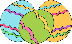 